PRÊT DE GOBELETS REUTILISABLES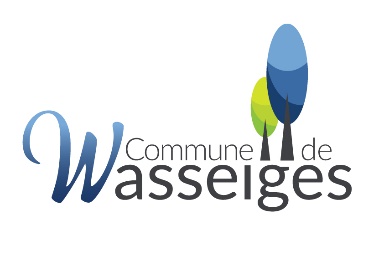 A renvoyer au minimum 15 jours avant la manifestation	Par courrier :Par mail :	nicolas.villani@wasseiges.beA COMPLETER PAR L’EMPRUNTEURDénomination de l’évènement : ………………………………………………………………………………….Adresse précise de l’évènement : ………………………………………………………………………………….……………………………………………………………………………………………………………………………………….	Date(s) de la manifestation : …………………………………………………………………………………………Organisateur : ……………………………………………………………………………………………………………….Nombre de gobelets souhaités : …………………………………………Nom et adresse du responsable/ N° de téléphone et GSM/mail ……………………………………………………………………………………………………………………………………….	……………………………………………………………………………………………………………………………………….	……………………………………………………………………………………………………………………………………….	□ Je déclare avoir pris connaissance du règlement relatif au prêt de gobelets réutilisables et m’engage à le respecter.Date : ..…………………………………………Signature :A COMPLETER PAR L’ADMINISTRATION Accord de la Commune en date du ………………………………………………………………………………Nombre de gobelets mis à disposition : ..……………………………………………………………………..N° du prêt (année/XX) : ………………………………………………………………………………………………..Signature :A COMPLETER PAR L’ADMINISTRATIONENLÈVEMENT :Reçu la caution de 50,00 € le : …………………………………………………………………………………………………Nombre de gobelets : …………………………… soit ……………………….. caisses.Date : ………………………………………Signatures :	Agent communal :			Organisateur :RETOURNombre de caisses (500 gobelets) : ………………………	Nettoyage nécessaire : ……………………………………………..Nombre de gobelets manquants : ………………….…….      	Reçu caution au montant de : ………………………………………………………………………… Date  : ………………..…………………………Remarque : ……………………………………………………………………………………………………………………………………………………………Signatures :	Agent communal :			Organisateur :